令和５年度　袋井あやぐも学園　袋井西小学校　研究構想図　　研修主題　自分ごととして学ぶ子どもの育成　～よりよい考えを生み出す課題設定～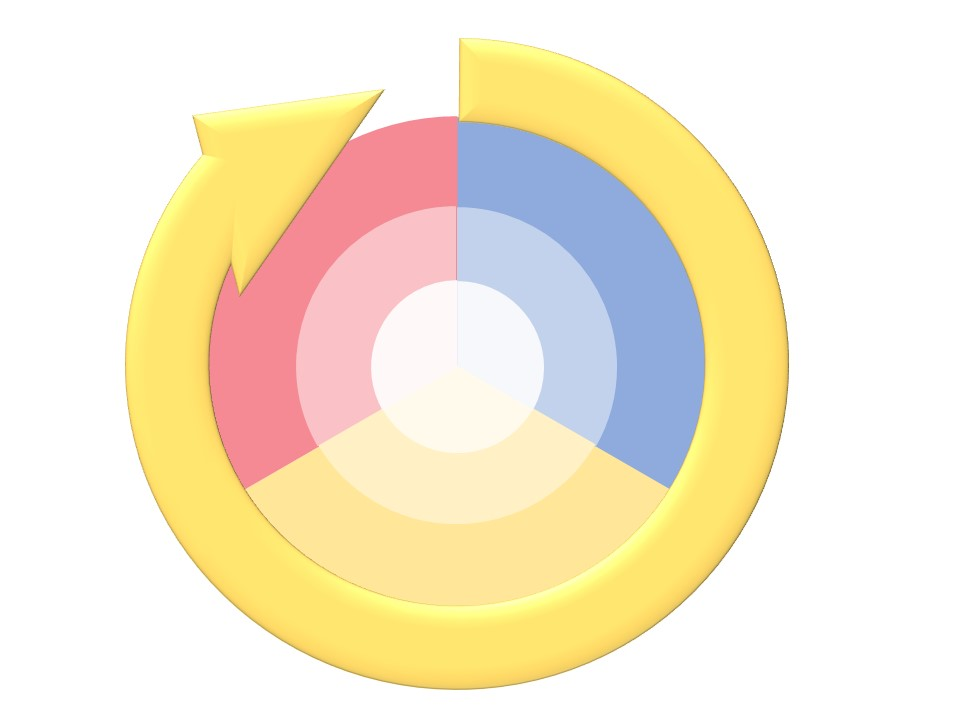 <学びつくり部　目指す子どもの姿　>　「主体的に学習に取り組む子」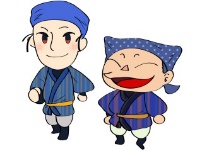 教員の資質向上　　　ＯＪＴ　個人研修の充実安心して学べる学級づくり　　聴く指導　ボイスシャワー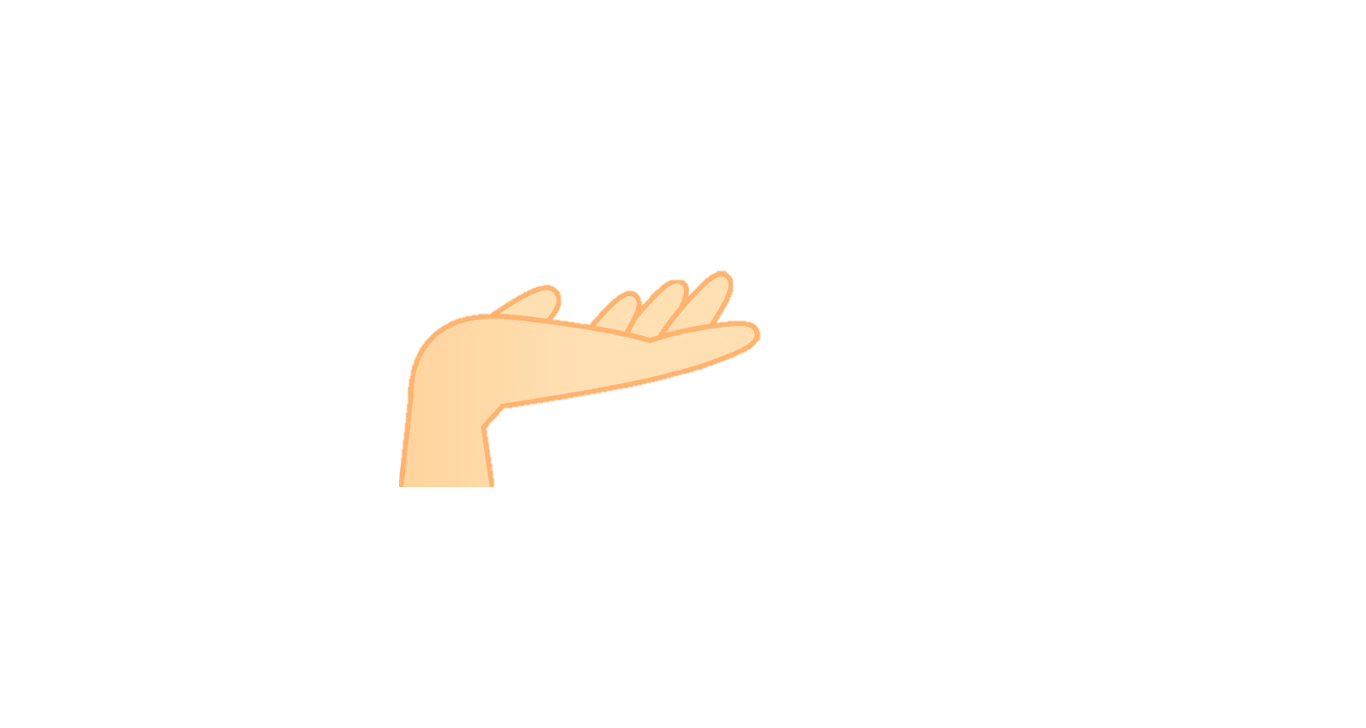 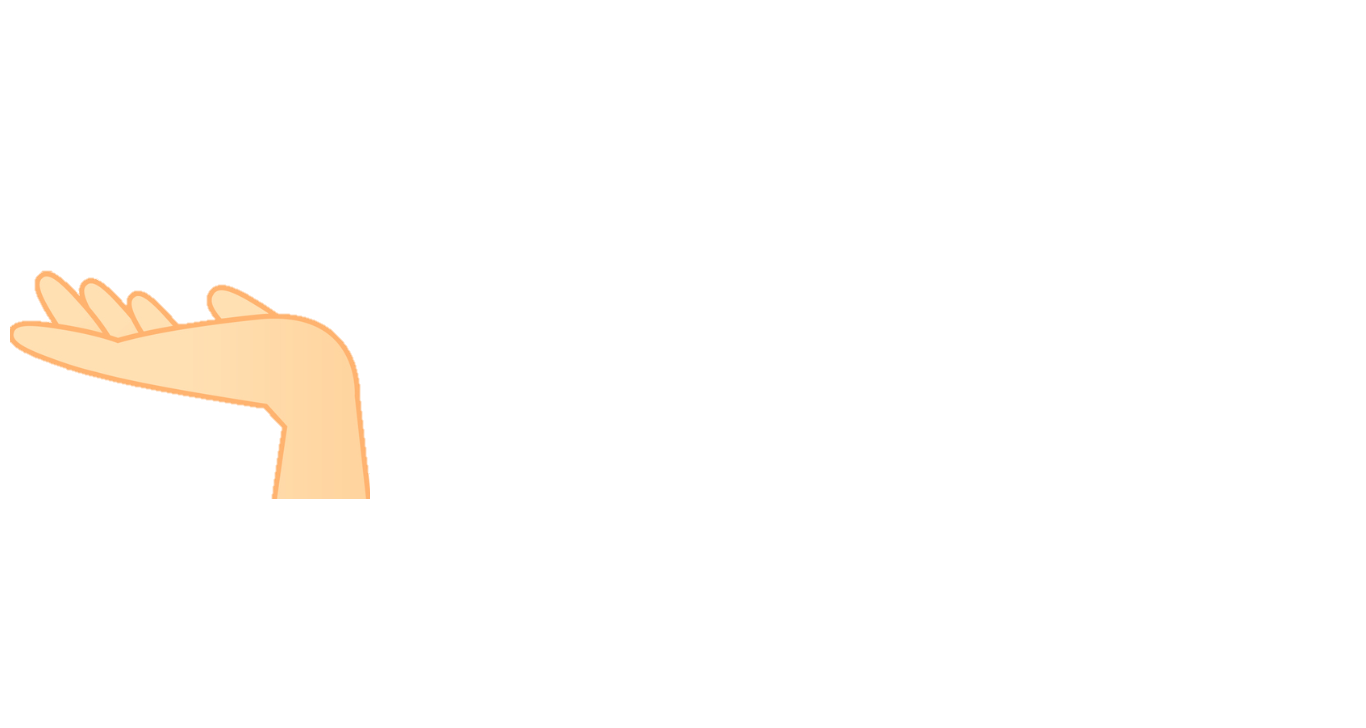 保幼こ小中一貫教育（袋井あやぐも学園）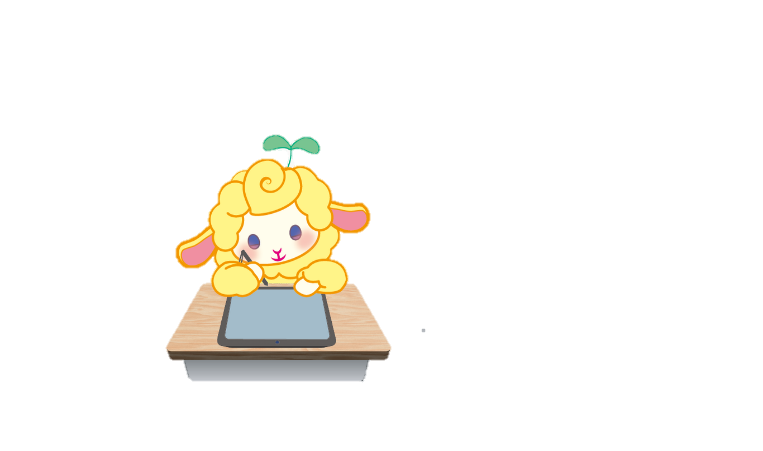 【袋井あやぐも学園研修テーマ】主体的に考えたり、次の学びを求めたりする子の育成